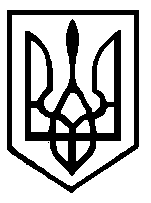 У к р а ї н аСкаржинецька сільська радаХмільницького району Вінницької областіР І Ш Е Н Н Я    № 25310.12. 2018 р.                   	  с.Скаржинці                 24 сесія  7 скликанняПро затвердження плану роботи з підготовки регуляторних актів на 2019 рік та плану –графіку здійснення відстеження результативності діючих регуляторних актів Скаржинецькою сільською радою на 2019 рік .Заслухавши та обговоривши інформацію секретаря  сільської ради Сабайдаш Н.Д. та відповідно  до п.7 ст.26 Закону України «Про місцеве самоврядування в Україні», Закону України  «Про засади державної регуляторної політики  у сфері господарської діяльності»,сесія сільської радиВИРІШИЛА:1.Інформацію секретаря сільської ради Сабайдаш Н.Д. прийняти до відома.2.Затвердити план діяльності Скаржинецької сільської ради з підготовки  проектів  регуляторних актів на 2019 рік (додаток 1).3.Затвердити план –графік здійснення відстеження результативності діючих регуляторних актів на 2019 рік (додаток 2 ).4.Контроль за виконанням даного рішення покласти на постійну комісію сільської ради з питань планування ,бюджету та фінансів.Сільський голова                                     Л.В.СтрельчикДодаток 1до рішення 24 сесії  7 скликання                                                                Скаржинецької сільської ради                                                       № 253 від 10.12.2018 рокуПЛАНДіяльності з підготовки регуляторних актів Скаржинецької сільської ради на 2019 рік.Секретар сільської ради                                Н.Д.СабайдашДодаток 2до рішення 24 сесії  7 скликання                                                                Скаржинецької сільської ради                                                       № 254 від 10.12.2018 рокуПЛАН-ГРАФІКздійснення відстеження результативності діючих регуляторних актівСекретар сільської ради                              Н.Д.Сабайдаш№з\пВизначення виду проекту  регуляторного актаНазва проекту                  регуляторного актаЦілі прийняття регуляторного актаСтроки  підготовки  проектів регуляторних актівВідповідальні за розроблення  проектів регуляторних актів1.Проект рішення сесіїПро затвердження Положення та ставок місцевих податків і зборів на території Скаржинецької сільської ради  на 2019 рік:податок на нерухоме майно,відмінн від  земельної ділянки;транспортний податок;єдиний податокЗбільшення дохідної частини  бюджету сільської радиІІ квартал 2019 рокуГольопа А.О.Сабайдаш Н.Д.2.Проект рішення сесіїПро встановлення  ставок та пільг із сплати податку  на нерухоме майно,відмінне від земельної ділянки на 2019 рікЗбільшення дохідної частини  бюджету сільської радиІІ квартал 2019 рокуГольопа А.О.Сабайдаш Н.Д.№ з\пДата прийняття  регуляторного актаВид регуляторного актв,що планується розробити чи переглянутиВиди відстеженняСтрок виконання заходівСтруктурний підрозділ відповідальнийВиди даних,які використовуватимуться для відстеження (статистичні,соціологічні)1.Рішення 22 сесії 7 скликання від 04.06.2018 року № 223Про встановлення ставок та пільг із сплати земельного податку на 2018 рікБазовеПовторнеІ квартал 2019 рокуІІІ квартал 2019 рокуВиконавчий комітет Скаржинецької сільської радиСтатистичні2.Рішення 22 сесії  7 скликання  від 04.06.2018 року № 224Про встановлення  ставок та пільг із сплати податку на нерухоме майно ,відмінне від земельної ділянки , на 2019 рікБазовеПовторнеІ квартал 2019 рокуІІІ квартал 2019 рокуВиконавчий комітет Скаржинецької сільської радиСтатистичні